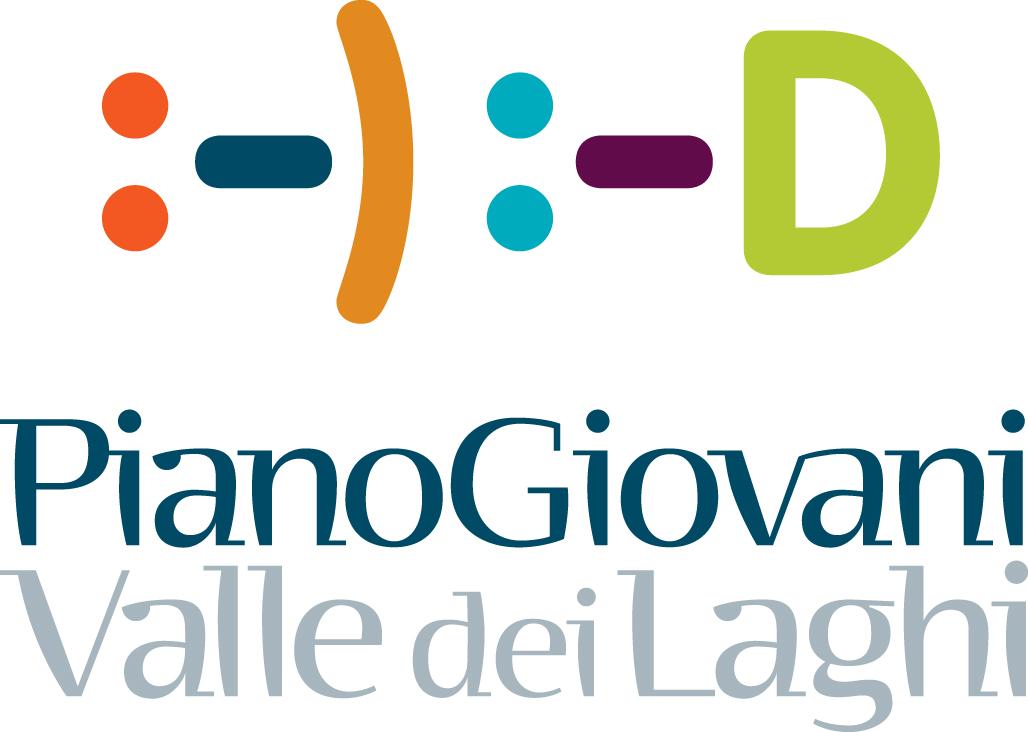 Attestazione#LavoroGiovane 2019Con la presente si attesta che l’attività di tirocinio estivo prevista all’interno del progetto #LavoroGiovane 2019 del Piano Giovani della Valle dei Laghi e che sarà svolta nel periodo luglio-agosto 2019 dallo/a studente/tessa ______________________________ nato/a a _____________________________ il _____________________ non è incompatibile con l’assolvimento da parte dello/a studente/tessa dell’obbligo relativo al tirocinio curricolare per l’anno scolastico.Si rilascia la presente per gli usi consentiti dalla legge.Istituto ________________________ (nome e timbro)Luogo e data									Il Dirigente scolasticoo suo delegato__________________			        ____________________________________